Welcome Screen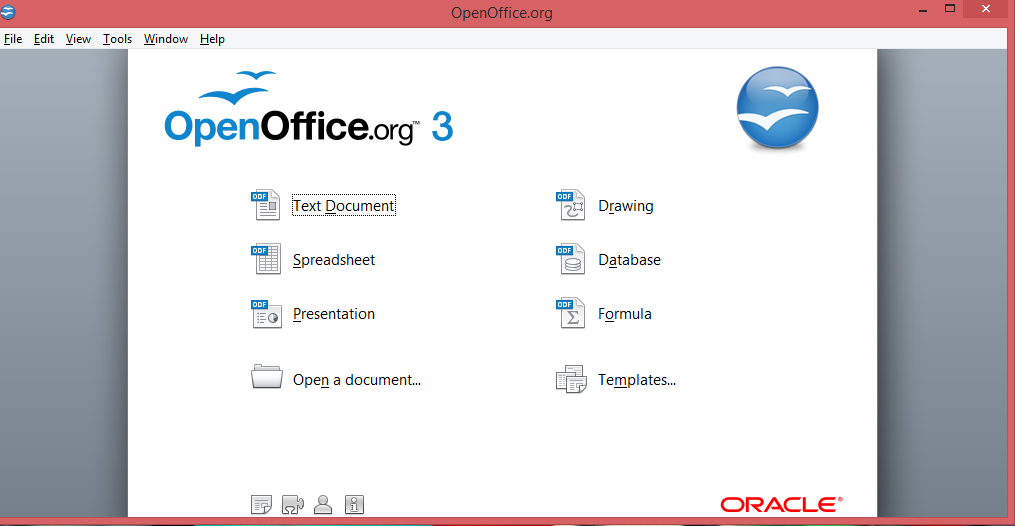 (X) Button to get Exit.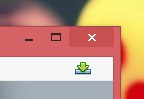 